Zákonný zástupce (jméno, příjmení) Adresa, telefon (případně email)                                                                                                    V Jiříkově dne: Věc: Žádost o uvolnění z vyučování předmětuŽádám o uvolnění mého syna (mé dcery) třída             z výuky                                                              ze zdravotních důvodů.Žádám, aby můj syn (moje dcera) v době předmětu                                               měl(a) zajištěnou náhradní výuku nebo aby byl vykonáván dohled.Žádám, aby můj syn (moje dcera) nenavštěvoval(a) ty hodiny                                 , které jsou v rozvrhu zařazeny jako první nebo poslední.Jsem si vědom(a), že v uvolněných hodinách přebírám za své dítě plnou zodpovědnost.Žádost se vztahuje na období od:                              do: 										podpis rodičůPříloha: lékařské doporučení nehodící se škrtněte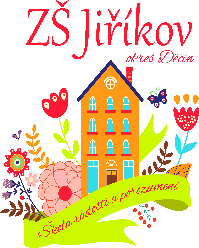 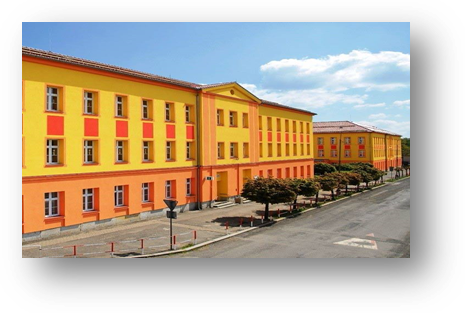 Základní škola Jiříkov, okres DěčínK rukám pí ředitelky Mgr. Miroslavy KubešovéMoskevská 740407 53 Jiříkov